Semaine 1 du 3 Août au 7 Août FilouSemaine 2 du 10 Août au 14 Août FilouSemaine 3 du 17 Août au 21 Août FilouLUNDI 03MARDI 04MERCREDI 05JEUDI 06VENDREDI 07MatinJEUX DE PRESENTATIONIMAGINE TON COPAIN 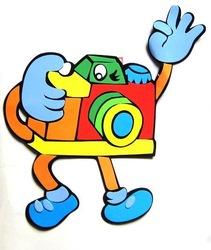 Jeux Sportifs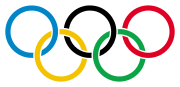 9h30/11hPISCINE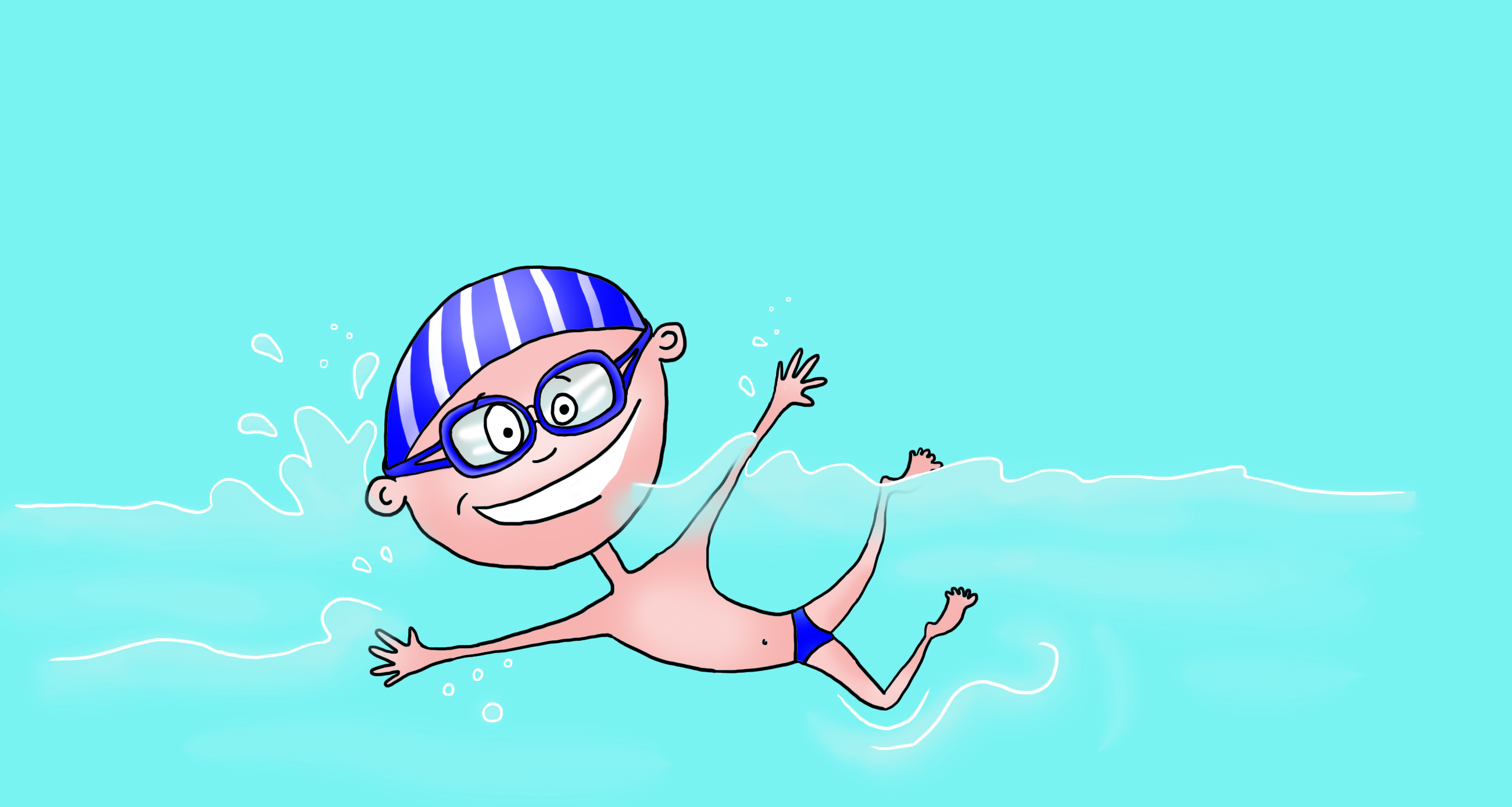 11h/12hPISCINEMatinflash mob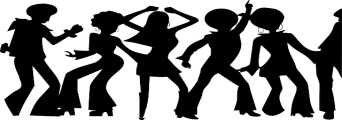 IMAGINE TON COPAIN Jeux Sportifs9h30/11hPISCINE11h/12hPISCINEREPASREPASREPASREPASREPASREPASAprès midiTEMPS CALME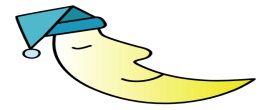 TEMPS CALMEPLAGE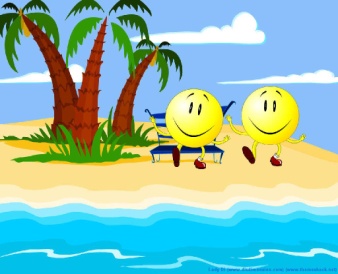 TEMPS CALMEActivité Manuel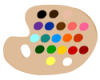 TEMPS CALMETEMPS CALMEAprès midiInitiationJudo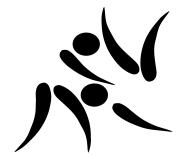 TEMPS CALMEPLAGETEMPS CALMEActivité ManuelLes petits sculpteurs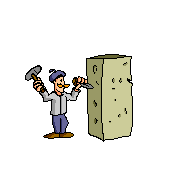 PREPARATION SPECTACLE 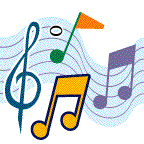 SoirInitiationJudoTEMPS CALMEPLAGETEMPS CALMEActivité ManuelLes petits sculpteursVeillée Challenge en famillesLUNDI 10MARDI 11MERCREDI 05JEUDI 13VENDREDI 14MatinJEUX DE PRESENTATIONLa rencontre de l’art et des gâteaux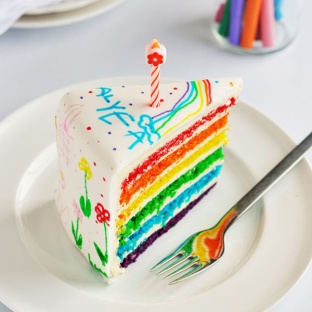 BATAILLENAVAL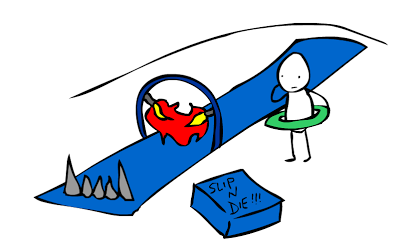 9h30/11hPISCINE11h/12hPISCINEMatinflash mobLa rencontre de l’art et des gâteauxBATAILLENAVAL9h30/11hPISCINE11h/12hPISCINEREPASREPASREPASREPASREPASREPASAprès midiTEMPS CALMETEMPS CALMEPLAGETEMPS CALMEActivité ManuelTEMPS CALMETEMPS CALMEAprès midiTEMPS CALMEPLAGETEMPS CALMEActivité ManuelImagine ton copainPREPARATION SPECTACLE SoirTEMPS CALMEPLAGETEMPS CALMEActivité ManuelVeillée conte animéPREPARATION SPECTACLE LUNDI 17MARDI 18MERCREDI 19JEUDI 20VENDREDI 21MatinJEUX DE PRESENTATIONPREPARATION SPECTACLECOSTUMESPATAUGEOIRE DU LUC9h30/11hPISCINE11h/12hPISCINEMatinflash mobPREPARATION SPECTACLECOSTUMESPATAUGEOIRE DU LUC9h30/11hPISCINE11h/12hPISCINEREPASREPASREPASPATAUGEOIRE DU LUCREPASREPASAprès midiTEMPS CALMEActivité Manuel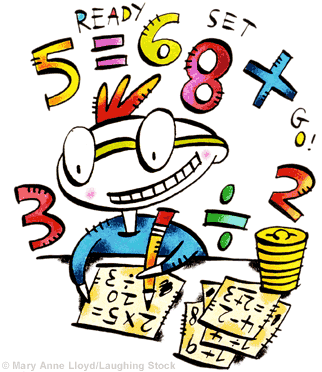 PATAUGEOIRE DU LUCLaisse parler ta créativitéLaisse parler ta créativitéAprès midi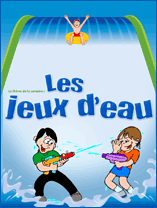 Activité ManuelPATAUGEOIRE DU LUCPREPARATION SPECTACLE Crée ton t-shirtavec les pied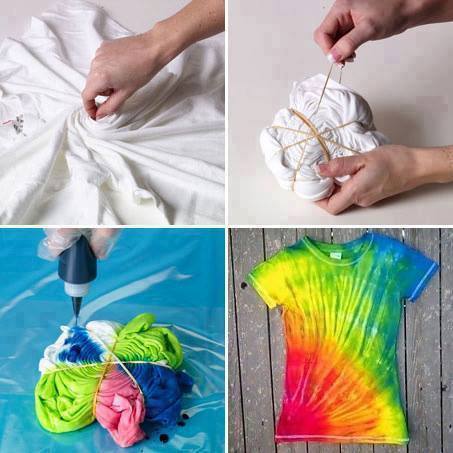 Après midiActivité ManuelPATAUGEOIRE DU LUCSPECTACLECrée ton t-shirtavec les pied